         	     Program zgrupowania sportowego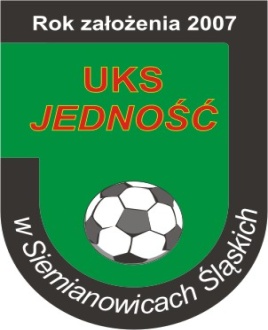       UKS JEDNOŚĆ w Siemianowicach Śląskich    w Warszawie w terminie:  16 – 18 marzec 2018 rokDzień tygodniaGodzinaTemat zajęćInformacje dodatk.Piątek 16.03.18r.Dzień wyjazdu- 11.15- 11.45- 11.45 – 16.30- 16.30 - 19.00 – 19.30- 20.00 – 20.30- 20.30 – 21.30- 21.30 – 8.00 - Wyjście na obiad z   uczniami wyjeżdżającymi    na wycieczkę.- Wyjazd do Warszawy- Podróż do Warszawy.- Zwiedzanie Warszawy- Kolacja - Zakwaterowanie- Podsumowanie pierwszego   dnia wycieczki, omówienie   zasad BHP na wycieczce.  Toaleta wieczorna- Cisza nocna.- Parking przy Szkole    Podstawowej Nr 8 w   Siemianowicach Śląskich   (Plac Skrzeka i Wójcika).Szkolne Schronisko Młodzieżowe „Syrenka”Warszawa ul. Karolkowa          Sobota 17.03.18r.2 dzień wycieczki- 8.00 - 8.00 – 8.30- 8.30- 9.00 – 9.30- 10.00 – 13.30– 14.00- 15.00 – 18.00- 19.00 – 19.30- 19.30 – 21.00- 21.30 – 22.00- 22.00 – 8.00- Pobudka. - Poranna toaleta.- śniadanie.- Przejazd na stadion    w Rembertowie.- Mecze kontrolne z  Warszawską Akademią  Piłkarską AGP Białołęka- Obiad.- Pobyt w Aquaparku w   Warszawie - Kolacja- Podsumowanie sparingów.  Zabawy integracyjne,  omówienie drugiego dnia  wycieczki.- Toaleta wieczorna- Cisza nocna.Rembertów ul. Strażacka 121Niedziela 18.03.18r.3 dzień wycieczki- 8.00 - 8.00 – 8.30- 8.30- 10.00 – 14.00– 15.00- 16.30- 18.00 – 20.00- 20.00 – 00.30- Pobudka. - Poranna toaleta.- śniadanie- Mecze kontrolne z Legią  Warszawa- Obiad.- Przejazd pod stadion Legii  Warszawa.- Mecz Ekstraklasy Polskiej   Legia Warszawa – Wisła   Kraków- Powrót do Siemianowic    Śląskich.Parking przy Szkole Podstawowej Nr 8 w Siemianowicach Śląskich (Plac Skrzeka i Wójcika).